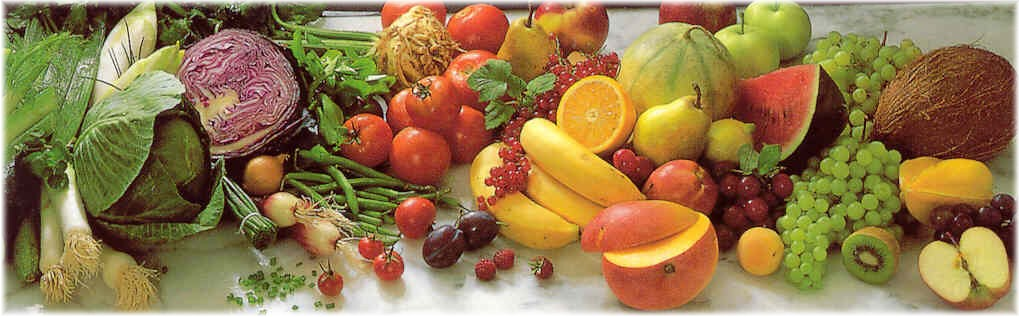 Jídelní lístek 28.12.2020 – 3.1.2021Pondělí 28.12.2020		Polévka: HašeVepřové na paprice, houskový knedlíkRizoto masové, oblohaÚterý 29.12.2020		Polévka: BrokolicováMasové kuličky v rajské omáčce, těstovinaStudentský řízek, brambory, oblohaStředa 30.12.2020		Polévka: Polévka s játrovou rýžíVepřový guláš, houskový knedlíkUzené maso, bramborový knedlík, špenátČtvrtek 31.12.2020 		Polévka: Zeleninová se zavářkouVepřový řízek, brambory, okurkaPátek 1.1.2021		Polévka: ČočkováVepřový vrabec, zelí, houskový knedlíkSobota 2.1.2021		Polévka: ČesnečkaKoprová omáčka, vejce, bramborNeděle 3.1.2021		Polévka: Hovězí s nudlemi1) Myslivecká pečeně, houskový knedlík